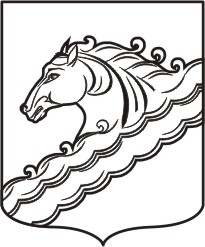 СОВЕТМУНИЦИПАЛЬНОГО ОБРАЗОВАНИЯ БЕЛОРЕЧЕНСКИЙ РАЙОН_ СЕССИЯ 7 СОЗЫВАРЕШЕНИЕот 15 декабря 2023 г.                                                                                         № __г. БелореченскО внесении изменений в решение Совета муниципальногообразования Белореченский район от 15 декабря 2022 года № 435 «О бюджете муниципального образования Белореченский район на 2023 год и на плановый период 2024 и 2025 годов»В соответствии со статьями 154, 169, 184 Бюджетного Кодекса Российской Федерации от 31 июля 1998 года № 145-ФЗ, статьями 15 и 35 Федерального Закона от 6 октября 2003 года № 131-ФЗ «Об общих принципах организации местного самоуправления в Российской Федерации, Законом Краснодарского края «О краевом бюджете на 2023 год и на плановый период 2024 и 2025 годов», Законом Краснодарского края от 7 июня 2004 года № 717-КЗ «О местном самоуправлении в Краснодарском крае», руководствуясь статьей 25 Устава муниципального образования Белореченский район, Совет муниципального образования Белореченский район РЕШИЛ:1. Внести в решение Совета муниципального образования Белореченский район от 15 декабря 2022 года № 435 «О бюджете муниципального образования Белореченский район на 2023 год и на плановый период 2024 и 2025 годов» следующие изменения:1) подпункт 1 пункта 1 изложить в следующей редакции:«1) общий объем доходов в сумме 3 715 510 091,74 рублей;»;2) подпункт 2 пункта 1 изложить в следующей редакции:«2) общий объем расходов в сумме 3 847 908 798,80 рублей;»;3) подпункт 1 пункта 2 изложить в следующей редакции:«1) общий объем доходов на 2024 год в сумме 3 002 130 100,00 рублей и на 2025 год в сумме 2 808 213 100,00 рублей;»;4) подпункт 2 пункта 2 изложить в следующей редакции:«2) общий объем расходов на 2024 год в сумме 3 002 130 100,00 рублей и на 2025 год в сумме 2 808 213 100,00 рублей;».2. Средства, поступающие из краевого бюджета в соответствии с Законом Краснодарского края «О краевом бюджете на 2023 год и на плановый период 2024 и 2025 годов», уменьшить в 2023 году на сумму 69 401 300,00 рублей, уменьшить в 2024 году на сумму 119 824 200,00 рублей в том числе:3. Увеличить плановые назначения на 2023 год по налоговым и неналоговым доходам на сумму 13 255 000,00 рублей, в том числе по кодам бюджетной классификации:000 1 12 01000 00 0000 120 «Плата за негативное воздействие на окружающую среду» на 12 855 000,00 рублей;000 1 11 03050 05 0000 120 «Проценты, полученные от предоставления бюджетных кредитов внутри страны за счет средств бюджетов муниципальных районов» на 100,00 рублей.000 1 14 06000 00 0000 430 «Доходы от продажи земельных участков, находящихся в государственной и муниципальной собственности» на 399 900,00 рублей.Уменьшить плановые назначения на 2023 год по налоговым и неналоговым доходам на сумму 400 000,00 рублей, в том числе по кодам бюджетной классификации:000 1 06 02000 02 0000 110 «Налог на имущество организаций» на 400 000,00 рублей.4. Дополнительно полученные доходы бюджета муниципального образования Белореченский район в сумме 12 855 000,00 рублей направить:1) администрации муниципального образования Белореченский район 12 855 000,00 рублей, в том числе:на код раздела, подраздела 05.02 «Коммунальное хозяйство» код целевой статьи расходов 51.5.00.10720 «ВЦП «Охрана окружающей среды на территории муниципального образования Белореченский район»» код вида расхода 400 «Капитальные вложения в объекты государственной (муниципальной) собственности» в сумме 12 855 000,00 рублей.5. Уменьшить источники внутреннего финансирования дефицита бюджета по коду бюджетной классификации 905.01.06.05.02.05.0000.540 «Предоставление бюджетных кредитов другим бюджетам бюджетной системы Российской Федерации из бюджетов муниципальных районов в валюте Российской Федерации» на сумму 980 300,00 рублей.Высвободившиеся бюджетные ассигнования в сумме 980 300,00 рублей направить администрации муниципального образования Белореченский район на код раздела, подраздела 01.11 «Резервные фонды» код целевой статьи расходов 99.3.00.20590 «Резервные фонды администрации» код вида расходов 800 «Иные бюджетные ассигнования» в сумме 270 788,30 рублей.6. Совету муниципального образования Белореченский район на 2023 год:1) уменьшить бюджетные ассигнования по коду раздела, подраздела 01.03 «Функционирование законодательных (представительных) органов государственной власти и представительных органов муниципальных образований» коду целевой статьи расходов 99.2.00.00190 «Расходы на обеспечение функций органов местного самоуправления» коду вида расходов 100 «Расходы на выплаты персоналу в целях обеспечения выполнения функций государственными (муниципальными) органами, казенными учреждениями, органами управления государственными внебюджетными фондами» в сумме 101 100,00 рублей;увеличить бюджетные ассигнования по коду раздела, подраздела 01.03 «Функционирование законодательных (представительных) органов государственной власти и представительных органов муниципальных образований» коду целевой статьи расходов 99.1.00.00190 «Расходы на обеспечение функций органов местного самоуправления» коду вида расходов 100 «Расходы на выплаты персоналу в целях обеспечения выполнения функций государственными (муниципальными) органами, казенными учреждениями, органами управления государственными внебюджетными фондами» в сумме 65 000,00 рублей;увеличить бюджетные ассигнования по коду раздела, подраздела 01.13 «Другие общегосударственные вопросы» коду целевой статьи расходов 56.0.00.10030 «Материальные затраты главных распорядителей бюджетных средств» коду вида расходов 200 «Закупка товаров, работ и услуг для обеспечения государственных (муниципальных) нужд» в сумме 36 000,00 рублей.7. Администрации муниципального образования Белореченский район на 2023 год:1) произвести передвижение бюджетных ассигнований с кода раздела, подраздела 04.09 «Дорожное хозяйство (дорожные фонды)» кода целевой статьи расходов 64.0.00.10250 «Строительство, реконструкция, капитальный ремонт, ремонт и содержание действующей сети автомобильных дорог общего пользования межмуниципального значения, местного значения и искусственных сооружений на них» кода вида расходов 200 «Закупка товаров, работ и услуг для обеспечения государственных (муниципальных) нужд» на код раздела, подраздела 01.11 «Резервные фонды» код целевой статьи расходов 99.3.00.20590 «Резервные фонды администрации» код вида расходов 800 «Иные бюджетные ассигнования» в сумме 270 788,30 рублей;2) произвести передвижение бюджетных ассигнований по коду вида расходов 200 «Закупка товаров, работ и услуг для обеспечения государственных (муниципальных) нужд» с кода раздела, подраздела 05.02 «Коммунальное хозяйство)» кода целевой статьи расходов 51.5.00.10080 «МП «Осуществление экологического просвещения, а также организация экологического воспитания и формирование экологической культуры в области обращения с твердыми коммунальными отходами» на код раздела, подраздела 04.12 «Другие вопросы в области национальной экономики» код целевой статьи расходов 69.0.00.11080 «Подготовка обоснования создания особо охраняемых природных территорий «Дубовая поляна над рекой Белая» в сумме 200 000,00 рублей.8. Приложения 1, 2, 3, 4, 6, 7, 8, 9, 10, 11, 12 изложить в новой редакции (прилагаются).9. Опубликовать настоящее решение в средствах массовой информации.10. Настоящее решение вступает в силу со дня официального опубликования.2.1сумма изменений на 2023 год - всего: рублейв том числе:2.2.1администрации муниципального образования Белореченский район - всего:- 74 313 800,00рублейв том числе:субсидии на модернизацию объектов коммунальной инфраструктуры Краснодарского края- 69 401 300,00рублейсубсидии на обеспечение мероприятий по переселению граждан из аварийного жилищного фонда с учётом необходимости развития малоэтажного жилищного строительства- 4 912 500,00рублей2.2сумма изменений на 2024 год - всего: рублейв том числе:2.2.1администрации муниципального образования Белореченский район - всего:- 119 824 200,00рублейв том числе:субсидии на модернизацию объектов коммунальной инфраструктуры Краснодарского края- 119 824 200,00рублейГлавамуниципального образования Белореченский районПредседатель Совета              муниципального образования Белореченский районС.В. СидоренкоТ.П. Марченко